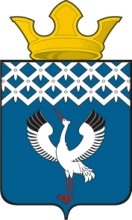 Российская ФедерацияСвердловская область Глава муниципального образования Байкаловского сельского поселенияРАСПОРЯЖЕНИЕот 25.01.2018 г.  №  18/од-рс. БайкаловоО  проведении  массового мероприятия –                                                                       районного  лыжного кросса, проводящегося                                                                                в рамках Всероссийской массовой лыжной гонки «Лыжня России -2018»,                                                                                                                      на территории  муниципального образования  Байкаловского сельского поселения – 10  февраля 2018 года        В соответствии с Постановлением Правительства Свердловской области  от 30.05.2003 г. № 333-ПП «О мерах по  обеспечению общественного порядка и безопасности при проведении на территории Свердловской области  мероприятий с массовым пребыванием людей",  пунктом 3 статьи 16 Федерального закона от 22.11.1995 № 171-ФЗ «О государственном регулировании производства и оборота этилового спирта, алкогольной и спиртосодержащей продукции», законом Свердловской области от 29.10.2013 № 103-ОЗ "О регулировании отдельных отношений в сфере розничной продажи алкогольной продукции и ограничения ее потребления на территории Свердловской области", в целях обеспечения охраны  порядка и безопасности граждан в период проведения массового мероприятия -  районного  лыжного кросса, проводящегося  в рамках Всероссийской массовой лыжной гонки «Лыжня России -2018»:                                                                                                                      1. Разрешить  МКУ «Комитет физической культуры и спорта Байкаловского МР» проведение   на территории  муниципального образования Байкаловского сельского поселения  10  февраля  2018 года   массового мероприятия -  районного  лыжного кросса, проводящегося    в  рамках Всероссийской массовой лыжной гонки «Лыжня России -2018», (далее - районный лыжный кросс) в урочище «Шипишенка».Назначить ответственным за проведение районного лыжного кросса, включая  соблюдение участниками районного лыжного кросса правил техники безопасности, директора МКУ «Комитет физической культуры и спорта Байкаловского муниципального района» Мирошкину Светлану Ахметжановну, тел. 8-(343)-62-2-11-34.2. Утвердить план проведения районного  лыжного  кросса    (Приложение 1).3.Утвердить  схему проведения  районного лыжного кросса                               10 февраля 2018 года  в урочище «Шипишенка» (Приложение 2). 4.Определить место стоянки автомобильного транспорта на время проведения районного лыжного кросса   10 февраля 2018 года:   с левой стороны  от дороги зоны отдыха «Шипишенка» (согласно Приложению 2).                                                                                   5. Рекомендовать Главному врачу ГБУЗ «Байкаловская ЦРБ» Дорожкину Г.В. организовать дежурство бригады «Скорой помощи» на время проведения массового мероприятия  10 февраля 2018 г. в период времени с 12.00 до 15.00 часов.6.Рекомендовать ММО МВД  России «Байкаловский»  осуществить комплекс мер по обеспечению охраны общественного порядка и безопасности граждан при проведении  районного лыжного кросса  10 февраля 2018 года.7.Рекомендовать руководителям торговых организаций всех форм  собственности, расположенных на территории проведения массового мероприятия, запретить продажу алкогольной продукции с содержанием  этилового спирта более чем 16,5 процента  готовой продукции, а также пива и пивных напитков, сидра, пуаре, медовухи  10 февраля  2018 г. в период времени с 08.00 до 16.00 час. 8.Рекомендовать руководителям торговых организаций всех форм  собственности запретить продажу алкогольной продукции в стеклянной таре на территории проведения массового мероприятия.       9.Запретить  пронос спиртных напитков в стеклянной таре в места  проведения мероприятия.       10.Разместить настоящее Распоряжение на официальном сайте администрации  муниципального образования  Байкаловского сельского поселения www.bsposelenie.ru.       11.Направить копию настоящего распоряжения в ММО МВД России «Байкаловский», ГБУЗ «Байкаловская ЦРБ» и  МКУ «ЕДДС Байкаловского района». 12.Контроль исполнения настоящего Распоряжения оставляю за собой.Глава муниципального образования         Байкаловского сельского поселения                                                   Д.В.Лыжин     План проведения массового мероприятия –                                                                       районного  лыжного кросса, проводящегося                                                                                в рамках Всероссийской массовой лыжной гонки «Лыжня России -2018»,                                                                                                                      на территории  муниципального образования  Байкаловского сельского поселения – 10  февраля 2018 годаСхема проведения районного  лыжного кросса «Лыжня России -2018»                                                                                                                      на территории  муниципального образования  Байкаловского сельского поселения – 10  февраля 2018 года                                               Приложение № 1 Утверждено распоряжением  главы                    МО Байкаловского сельского поселения от 25.01.2018 г. № 18/од-рВремяМероприятиеМесто проведения10. 00Регистрация участников  Лыжная база «Шипишенка» с.Байкалово ул.Южная, 10А12.00Старт  лыжной  гонки. Урочище «Шипишенка», согласно схеме  (Приложение 2)12.00-15.00Лыжная гонка. Подведение итогов и награждение.Урочище «Шипишенка», согласно схеме  (Приложение 2)15. 00Отъезд командУрочище «Шипишенка», согласно схеме  (Приложение 2)                                               Приложение № 2 Утверждено: распоряжением  главы  МО Байкаловского сельского поселения от 25.01.2018 г. № 18/од-р